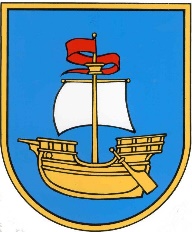 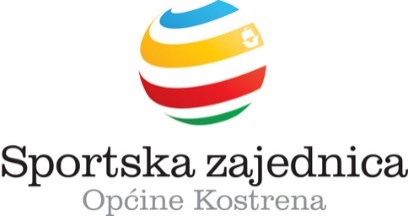 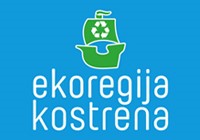 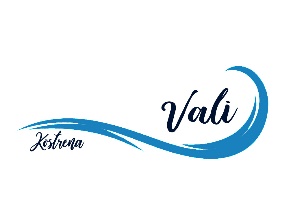      SPONZOR: 
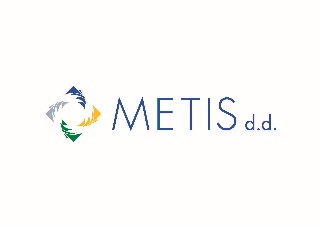 KOSTRENSKA ĐIRADA 2018.Prijavna lista za sudjelovanjeNaziv sportske udruge/ustanove:____________________________________________________Ime i prezime sudionika:____________________________________________________Kategorija:____________________________________________________Vlastoručni potpis		_____________________________________